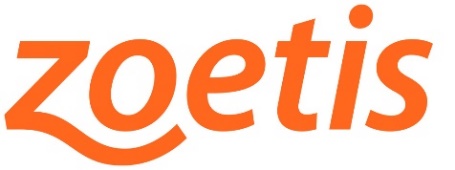 PARA ENVÍO INMEDIATO 18 de octubre de 2021Contacto:	Aga ComunicaciónSilvia Húmera\Silvia RevillaTel. + 34 91 630 66 84/ +34 606 84 85 51agacomunicacion@agacomunicacion.esEstudio sobre la osteoartritis felina y su tratamiento con Solensia®Los propietarios de gatos con OA señalan la mejor calidad de vida como la mayor motivación para elegir Solensia® Madrid, 18 de octubre de 2021- Un estudio1 de mercado sobre la osteoartritis (OA) felina y su tratamiento con Solensia® muestra la facilidad de administración y la eficacia del tratamiento como los factores más valorados por los veterinarios de animales de compañía en los tratamientos frente a la osteoartritis felina. Así, en el caso de Solensia®, los profesionales aprecian en primer lugar la posibilidad de administrar un tratamiento mensual; y, en segundo lugar, que se trate de un tratamiento eficaz en el tiempo. Otros aspectos valorados son el perfil de seguridad y la forma de administración mediante inyección en la clínica veterinaria, siendo un tratamiento en manos del veterinario que asegura el cumplimiento. Además, los veterinarios creen que con la llegada de Solensia®, aumentará el número de gatos diagnosticados2. Hay que tener en cuenta que la OA tiene una alta prevalencia en gatos, mostrando signos clínicos de enfermedad un 40 % de estos, pero actualmente solo se diagnostica un 14 %.Por su parte, para los propietarios, la mejora en la calidad de vida de su gato es lo que más aprecian de tratar a su mascota frente a la OA con Solensia®. Además, por supuesto, del alivio del dolor del gato, así como de que se trata de un producto con un buen perfil de seguridad.Solensia® se configura así como un tratamiento innovador, al tratarse de un anticuerpo monoclonal, basado en una nueva diana terapéutica, el factor de crecimiento nervioso, y una eficacia demostrada para el alivio del dolor asociado a la OA felina. Su administración fácil de manera mensual en la clínica veterinaria favorece el tratamiento tanto a veterinarios como a propietarios. Acerca de Solensia® (frunevetmab)Frunevetmab es un anticuerpo monoclonal diseñado específicamente para gatos. Neutraliza el factor de crecimiento nervioso, un mediador clave en la transmisión del dolor en la osteoartritis de los gatos. En un ensayo clínico fundamental, Solensia® mostró un perfil positivo donde el 76 % de los propietarios de gatos notificaron una mejoría prolongada de los signos de dolor después de la administración de Solensia®.Acerca de ZoetisComo empresa líder mundial en salud animal, nos impulsa un propósito singular: cuidar del mundo y de las personas a través de la innovación en salud y bienestar animal. Después de casi 70 años innovando formas de predecir, prevenir, detectar y tratar las enfermedades de los animales, seguimos estando al lado de quienes crían y cuidan a los animales en todo el mundo, desde los ganaderos hasta los veterinarios y los propietarios de mascotas. Nuestra cartera de medicamentos, vacunas, diagnósticos y tecnologías marcan la diferencia en más de 100 países. En 2020, generamos unos ingresos de 6700 millones de dólares con cerca de 11 300 empleados a nivel global. Más información en www.zoetis.es.Referencias: 1.2019 Foster Rosenblatt Global Pricing MR. 2.Zoetis Project Novemeber, Veterinaria MR April 2018.# # #